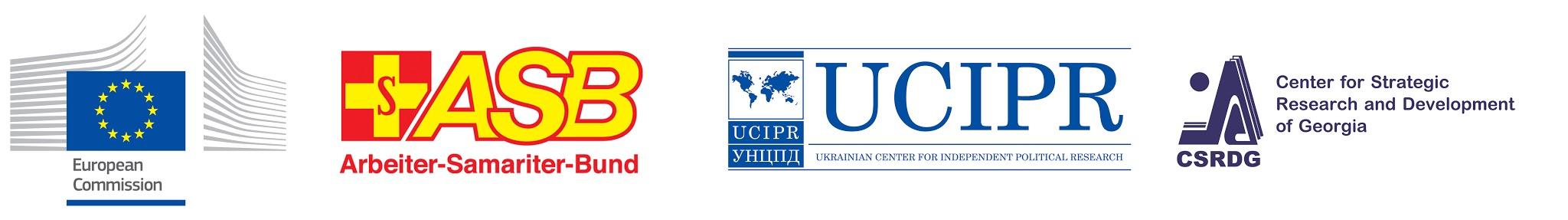 Проект«Соціальні послуги – спільними зусиллями»Заявка на участь у конкурсі на отримання грантуІнформація про організацію Інформація про бюджет проекту3. Опис проекту 4. План виконання проекту5. Додатково про організацію Підпис керівника проекту					Дата “___” ____________ 20__ р.Підпис керівника організації				Дата “___” ____________ 20__ р.Підписи засвідчують зобов`язання організації подавати у проектній пропозиції правдиву інформацію. Повна назва організації Організаційно-правова форма організаціїДата реєстрації організаціїКонтактні дані організації Контактна особа організації:Адреса для листування: Адреса електронної пошти: Телефон:Загальний бюджет проекту (грн)Запитувана сума грантового фінансування (грн)Внесок місцевого органу влади/органу місцевого самоврядування (грн)Власний внесок організації (грн) Назва проекту Цільові групи проекту Види послуг, які надаватимуться в рамках проектуВкажіть види та зміст соціальних послуг, які надаватимуться в рамках проектуВкажіть, на базі якої організації/установи надаватимуться соціальні послуги Зазначте графік надання послуг, із визначенням кількості осіб, які отримають послуги, кількість годин на день/тижденьМісце надання послугВизначте де саме буде відбуватись надання послугТериторіальне охоплення проектуВкажіть, будь ласка, населені пункти та райони,  в яких надаватимуться послуги/здійснюватиметься діяльність в рамках проекту Проблема, на вирішення якої спрямований проектНе більше ½ сторінки Будь ласка, при характеристиці проблеми вказуйте кількісний вимір проблеми для місцевості, яку охопить проектВкажіть відому Вам інформацію щодо спроб вирішення наявної проблемиОбґрунтуйте можливість розв`язання проблеми за підсумками виконання проектуМета проекту Завдання проекту 1.2.3.4.5.Уникнення дублювання діяльності та витратОбґрунтуйте наступне:діяльність в рамках проекту не дублює діяльність комунальних установ з надання послуг;діяльність в рамках проекту не спрямована на забезпечення функціонування комунальних установ;діяльність в рамках проекту не передбачає подвійного фінансування за рахунок бюджетних коштів та/або коштів інших донорів.  Співпраця з місцевої владою в рамках проекту Назва органу виконавчої влади/органу місцевого самоврядування, у співпраці з яким виконуватиметься проектКонтактна особу вказаного органу влади (органу місцевого самоврядування):ПІБ:Посада:Контактний телефон:Матеріальний внесок місцевої влади у проект (максимально конкретно):Яким чином гарантовано матеріальний внесок місцевої влади у проект (наприклад, підписана угода про пільгову оренду приміщення; укладена угода про фінансову підтримку тощо): Ресурси, необхідні для реалізації проектуПрацівники організації, що безпосередньо братимуть участь у реалізації проекту (прізвища та імена, посади в проекті, кваліфікація, досвід, функції в межах проекту):Залучені сторонні фахівці (прізвища та імена, посади в проекті, кваліфікація, досвід, функції в межах проекту):Обґрунтування потреби у придбанні обладнання та його характеристики (у разі наявності такої потреби):Очікувані результати проектуОчікувані кількісні результати (у т.ч. кількість представників цільової групи, які отримають послуги в рамках проекту):Очікувані якісні результати: Стійкість проекту Опишіть, яким чином фінансуватиметься проектна діяльність після закінчення грантової підтримки, у тому числі вкажіть основне джерело фінансування:Опишіть, яким чином (за допомогою яких механізмів та через які рішення) місцева влада підтримуватиме проектну діяльність після закінчення грантового фінансування:Моніторинг та оцінкаНадайте методику моніторингу та оцінки діяльності в рамках проекту та рівня задоволення потреб отримувачів послуг. РизикиОпишіть ризики, які можуть перешкодити реалізації проектуОпишіть стратегії реагування на кожен із визначених ризиків. Діяльність Місяць 123456789101112Відповідальна особаВид діяльності/захід 1  Вид діяльності/захід 2Вид діяльності/захід 3Вид діяльності/захід 4Основна мета та напрямки діяльності організації Будь ласка, уникайте розлогих формулюваньБудь ласка, опишіть фактичні напрямки діяльності організації Основні цільові групи, в інтересах яких працює організація 1.2.3.Основні види соціальних послуг, які надає організація 1.2.3.Уповноважена особа організації ПІБ: Посада:Контактний телефон:Адреса електронної пошти: Кількість працівників організації  Соціальні працівники: Адміністративні співробітники: Волонтери:Проекти організації Проект 1: Назва проекту: Тривалість проекту (міс.): Загальний бюджет проекту: Мета проекту: Бенефіціари проекту: (будь ласка, вкажіть три найбільші проекти за останні три роки) Кількість одержувачів послуг (за основними видами послуг, за 2015 рік)Послуга 1 (вкажіть назву), осіб:Послуга 2 (вкажіть назву), осіб:Послуга 3 (вкажіть назву), осіб:Послуга 4 (вкажіть назву), осіб:Членство організації у національних/регіональних мережах та коаліціях Назва мережі/коаліції: Контактна особами мережі/коаліції: Адреса електронної пошти та телефон контактної особи мережі/коаліції: Досвід співпраці з місцевою владою та досвід отримання бюджетних коштівНе більше ½ сторінки Будь ласка, вказуйте конкретні форми співпраці Матеріально-технічна база організаціїБудь ласка, вкажіть наявні у власності чи в розпорядженні організації ресурси: Офісні приміщення (місцезнаходження, площа):Приміщення для надання соціальних послуг (місцезнаходження, площа):Офісна техніка (кількість, вид):Інвентар для надання соціальних послуг (вкажіть вид та кількість): 